2 октября 2023 года № 1365
О внесении изменений в Устав муниципального образования города Чебоксары – столицы Чувашской РеспубликиВ целях оптимизации управления муниципальным образованием городом Чебоксары – столицей Чувашской Республики, приведения Устава муниципального образования города Чебоксары – столицы Чувашской Республики, принятого решением Чебоксарского городского Собрания депутатов от 30 ноября 2005 года № 40, в соответствие с действующим законодательством Российской Федерации и Чувашской Республики  Чебоксарское городское Собрание депутатов РЕШИЛО:1. Внести в Устав муниципального образования города Чебоксары – столицы Чувашской Республики, принятый решением Чебоксарского городского Собрания депутатов от 30 ноября 2005 года № 40 (в редакции решений Чебоксарского городского Собрания депутатов от 11 июля 2006 года № 257, от 27 сентября 2007 года № 766, от 28 октября 2008 года № 1138, от 23 декабря 2008 года № 1207, от 26 июня 2009 года № 1345, от 22 июня 2010 года № 1704, от 14 апреля 2011 года № 144, от 30 июня 2011 года           № 260, от 6 марта 2012 года № 500, от 25 сентября 2012 года № 750, от 24 сентября 2013 года № 1139, от 17 апреля 2014 года № 1399, от 20 ноября 2014 года № 1743, от 17 сентября 2015 года № 2151, от 3 марта 2016 года № 185, от 22 сентября 2016 года № 444, от 15 ноября 2016 года № 516, от 25 апреля 2017 года № 729, от 26 сентября 2017 года № 887, от 1 марта 2018 года                          № 1096, 25 декабря 2018 года № 1510, от 7 мая 2019 года № 1641, от 20 августа 2019 года № 1799, от 24 ноября 2020 года № 70, от 25 марта 2021 года № 162, от 19 октября 2021 года № 504, от 17 мая 2022 года № 745, от 15 августа 2023 года № 1324), (далее – Устав) следующие изменения: 1) часть 8 статьи 6 изложить в следующей редакции: «Проекты муниципальных правовых актов города Чебоксары могут вноситься:депутатами Чебоксарского городского Собрания депутатов;главой города Чебоксары;председателем Чебоксарского городского Собрания депутатов;администрацией города Чебоксары;органами территориального общественного самоуправления;инициативными группами граждан;Советом старейшин при Чебоксарском городском Собрании депутатов;прокурорами Чувашской Республики, города Чебоксары и районов города Чебоксары;руководителями отраслевых и функциональных органов администрации города Чебоксары по согласованию с главой города Чебоксары»;2) часть 1 статьи 7 дополнить пунктом 45 следующего содержания: «45) осуществление выявления объектов накопленного вреда окружающей среде и организация ликвидации такого вреда применительно к территориям, расположенным в границах земельных участков, находящихся в собственности города Чебоксары.»;3) статью 9 изложить в следующей редакции: «Статья 9. Органы местного самоуправления города Чебоксары – юридические лица Чебоксарское городское Собрание депутатов, администрация города Чебоксары являются юридическими лицами.»;4) части 2 и 3 статьи 12 изложить в следующей редакции: «Решение о назначении местного референдума принимается Чебоксарским городским Собранием депутатов в течение 30 дней со дня поступления документов, на основании которых назначается местный референдум.Порядок подготовки и проведения местного референдума регулируется законом Чувашской Республики в соответствии с федеральными законами.»;5) часть 2 статьи 16 изложить в следующей редакции:«Публичные слушания проводятся по инициативе населения, Чебоксарского городского Собрания депутатов или главы города Чебоксары. Публичные слушания, проводимые по инициативе населения или Чебоксарского городского Собрания депутатов, назначаются Чебоксарским городским Собранием депутатов, а по инициативе главы города Чебоксары – главой города Чебоксары.»;6) в статье 23: а) пункт 3 части 1 признать утратившим силу;б) части 2 и 3 изложить в следующей редакции: «Должностным лицом местного самоуправления города Чебоксары является глава города Чебоксары.Должностными лицами органов местного самоуправления города Чебоксары являются заместители главы администрации города Чебоксары, руководители отраслевых, территориальных и функциональных органов администрации города Чебоксары.»;7) статью 25 изложить в следующей редакции: «Статья 25. Глава города ЧебоксарыГлава города Чебоксары – высшее должностное лицо местного самоуправления города Чебоксары, наделенное настоящим Уставом собственными полномочиями по решению вопросов местного значения.Глава города Чебоксары избирается Чебоксарским городским Собранием депутатов из числа кандидатов, представленных конкурсной комиссией по результатам конкурса и возглавляет администрацию города Чебоксары.Порядок проведения конкурса по отбору кандидатур на должность главы города Чебоксары устанавливается Чебоксарским городским Собранием депутатов. Порядок проведения конкурса должен предусматривать опубликование условий конкурса, сведений о дате, времени и месте его проведения не позднее чем за 20 дней до дня проведения конкурса.Общее число членов конкурсной комиссии в муниципальном образовании города Чебоксары устанавливается Чебоксарским городским Собранием депутатов.Половина членов конкурсной комиссии назначается Чебоксарским городским Собранием депутатов, а другая половина – Главой Чувашской Республики.Глава города Чебоксары вступает в должность после принятия решения Чебоксарским городским Собранием депутатов о его избрании. При вступлении в должность глава города Чебоксары в торжественной обстановке на заседании Чебоксарского городского Собрания депутатов приносит присягу.Срок полномочий главы города Чебоксары составляет 5 лет. Глава города Чебоксары подконтролен и подотчетен населению города Чебоксары и Чебоксарскому городскому Собранию депутатов.Глава города Чебоксары должен соблюдать ограничения, запреты, исполнять обязанности, которые установлены Федеральным законом от 25 декабря 2008 года № 273–ФЗ «О противодействии коррупции», Федеральным законом от 3 декабря 2012 года № 230–ФЗ «О контроле за соответствием расходов лиц, замещающих государственные должности, и иных лиц их доходам», Федеральным законом от 7 мая 2013 года № 79–ФЗ «О запрете отдельным категориям лиц открывать и иметь счета (вклады), хранить наличные денежные средства и ценности в иностранных банках, расположенных за пределами территории Российской Федерации, владеть и (или) пользоваться иностранными финансовыми инструментами».Глава города Чебоксары  освобождается от ответственности за несоблюдение ограничений и запретов, требований о предотвращении или об урегулировании конфликта интересов и неисполнение обязанностей, установленных Федеральным законом от 6 октября 2003 года № 131–ФЗ «Об общих принципах организации местного самоуправления в Российской Федерации» и другими федеральными законами в целях противодействия коррупции, в случае, если несоблюдение таких ограничений, запретов и требований, а также неисполнение таких обязанностей признается следствием не зависящих от него обстоятельств в порядке, предусмотренном частями 3–6 статьи 13 Федерального закона от 25 декабря 2008 года               № 273–ФЗ «О противодействии коррупции».В случае временного отсутствия главы города Чебоксары (нахождения в отпуске, командировке, болезни) полномочия главы города Чебоксары временно исполняет один из заместителей главы администрации города Чебоксары на основании распоряжения главы города Чебоксары.В случае досрочного прекращения полномочий главы города Чебоксары либо применения к нему по решению суда мер процессуального принуждения в виде заключения под стражу или временного отстранения от должности его полномочия временно исполняет заместитель главы администрации города Чебоксары, назначенный решением Чебоксарского городского Собрания депутатов. В случае невозможности исполнения главой города Чебоксары своих полномочий и невозможности принятия им распоряжения (тяжелая болезнь, несчастный случай), полномочия главы города Чебоксары по решению Чебоксарского городского Собрания депутатов временно исполняет один из заместителей главы администрации города Чебоксары. Указанное решение Чебоксарским городским Собранием депутатов должно быть принято не позднее чем в пятидневный срок со дня наступления обстоятельств, повлекших невозможность исполнения главой города Чебоксары своих полномочий. До принятия Чебоксарским городским Собранием депутатов такого решения полномочия главы города Чебоксары временно исполняет заместитель главы администрации города Чебоксары – руководитель аппарата, а в случае его отсутствия – один из заместителей главы администрации города Чебоксары в соответствии с оформленным распределением обязанностей, утвержденным распоряжением главы города Чебоксары, на основании распоряжения главы города Чебоксары о приступлении к исполнению полномочий главы города Чебоксары.»;8) статью 26 изложить в следующей редакции:«Статья 26. Полномочия главы города ЧебоксарыГлава города Чебоксары как глава муниципального образования: 1) представляет город Чебоксары в отношениях с органами местного самоуправления других муниципальных образований, органами государственной власти, гражданами и организациями, без доверенности действует от имени города Чебоксары; 2) подписывает и обнародует в порядке, установленном настоящим Уставом, нормативные правовые акты, принятые Чебоксарским городским Собранием депутатов;3) издает в пределах своих полномочий правовые акты;4) вправе требовать созыва внеочередного заседания Чебоксарского городского Собрания депутатов;5) обеспечивает осуществление органами местного самоуправления города Чебоксары полномочий по решению вопросов местного значения и отдельных государственных полномочий, переданных органам местного самоуправления города Чебоксары федеральными законами и законами Чувашской Республики;6) принимает решение о реализации проекта муниципально-частного партнерства, определяет орган местного самоуправления города Чебоксары, уполномоченный на осуществление полномочий, предусмотренных частью 2 статьи 18 Федерального закона от 13 июля 2015 года № 224–ФЗ                                  «О государственно-частном партнерстве, муниципально-частном партнерстве в Российской Федерации и внесении изменений в отдельные законодательные акты Российской Федерации», а также осуществляет иные полномочия в сфере муниципально-частного партнерства, предусмотренные действующим законодательством; 7) вносит на рассмотрение Чебоксарскому городскому Собранию депутатов проекты нормативных муниципальных правовых актов города Чебоксары;8) вносит на утверждение Чебоксарского городского Собрания депутатов проекты бюджета города Чебоксары и отчеты о его исполнении;9) предлагает вопросы для включения в повестку дня заседаний Чебоксарского городского Собрания депутатов;10) представляет на утверждение Чебоксарского городского Собрания депутатов стратегию социально-экономического развития, планы и программы социально-экономического развития города Чебоксары, отчеты об их исполнении.Глава города Чебоксары представляет Чебоксарскому городскому Собранию депутатов ежегодные отчеты о результатах своей деятельности, деятельности администрации города Чебоксары, в том числе о решении вопросов, поставленных Чебоксарским городским Собранием депутатов. В сфере осуществления исполнительно-распорядительной деятельности администрации города Чебоксары глава города Чебоксары:1) осуществляет общее руководство деятельностью администрации города Чебоксары, ее структурных подразделений по решению всех вопросов, отнесенных к компетенции администрации;2) заключает от имени администрации города Чебоксары договоры и соглашения в пределах своей компетенции и контролирует их исполнение;3) разрабатывает и представляет на утверждение Чебоксарского городского Собрания депутатов структуру администрации города Чебоксары, формирует штат администрации в пределах средств, утвержденных в бюджете города Чебоксары на содержание администрации;4) утверждает положения о структурных подразделениях администрации города Чебоксары, не наделенных статусом юридического лица;5) назначает на должность и освобождает от должности заместителей главы администрации города Чебоксары, руководителей структурных подразделений администрации города Чебоксары и иных работников администрации города Чебоксары, а также решает вопросы применения к ним мер поощрения и дисциплинарных взысканий;6) осуществляет иные полномочия, предусмотренные настоящим Уставом и положением об администрации города Чебоксары.»;9) часть 5 статьи 27 признать утратившей силу;10) в части 1 статьи 31:а) пункт 14 изложить в следующей редакции:«14) заслушивает ежегодные отчеты главы города Чебоксары о результатах его деятельности и деятельности администрации города Чебоксары, иных подведомственных главе города Чебоксары органов местного самоуправления города Чебоксары, в том числе о решении вопросов, поставленных Чебоксарским городским Собранием депутатов;»;б) пункт 22 изложить в следующей редакции:«22) избирает главу города Чебоксары из числа кандидатов, представленных конкурсной комиссией по результатам конкурса;»;11) статью 32 изложить в следующей редакции:«Статья 32. Деятельность Чебоксарского городского Собрания депутатов  Организацию деятельности Чебоксарского городского Собрания депутатов осуществляет председатель Чебоксарского городского Собрания депутатов, избираемый на заседании из своего состава Чебоксарским городским Собранием депутатов в порядке, предусмотренном в соответствии с настоящим Уставом и осуществляет свои полномочия на непостоянной основе.  Председатель Чебоксарского городского Собрания депутатов может иметь заместителей, избираемых из числа депутатов Чебоксарского городского Собрания депутатов.Порядок деятельности Чебоксарского городского Собрания депутатов устанавливается регламентом Чебоксарского городского Собрания депутатов, утверждаемым решением Чебоксарского городского Собрания депутатов.Основной формой деятельности Чебоксарского городского Собрания депутатов является заседание.Заседание Чебоксарского городского Собрания депутатов не может считаться правомочным, если на нем присутствует менее 50 процентов от числа избранных депутатов.Заседания Чебоксарского городского Собрания депутатов проводятся открыто и гласно. В случаях, предусмотренных регламентом Чебоксарского городского Собрания депутатов, проводятся закрытые заседания.Вновь избранное Чебоксарское городское Собрание депутатов созывается на первое заседание старейшим депутатом нового созыва не позднее чем через 30 дней со дня избрания Чебоксарского городского Собрания депутатов в правомочном составе.Очередные заседания созываются председателем Чебоксарского городского Собрания депутатов не реже одного раза в три месяца. Внеочередные заседания созываются председателем Чебоксарского городского Собрания депутатов по собственной инициативе, либо по инициативе главы города Чебоксары, либо по инициативе не менее 1/3 депутатов Чебоксарского городского Собрания депутатов от установленной численности депутатов.Заседание Чебоксарского городского Собрания депутатов ведет председатель Чебоксарского городского Собрания депутатов, а в его отсутствие – один из заместителей председателя Чебоксарского городского Собрания депутатов.Председательствующий на заседании организует и ведет его, осуществляет контроль за соблюдением регламента и подписывает протокол заседания.Для осуществления своей деятельности Чебоксарское городское Собрание депутатов самостоятельно определяет свою структуру. Количество депутатов, работающих на постоянной основе, размер их заработной платы определяются решениями Чебоксарского городского Собрания депутатов.Для обеспечения своей деятельности Чебоксарское городское Собрание депутатов может принимать на муниципальную службу муниципальных служащих и иных сотрудников по трудовому договору.»;12) в статье 33:а) часть 3 изложить в следующей редакции:«Нормативные правовые акты Чебоксарского городского Собрания депутатов, предусматривающие установление, изменение и отмену местных налогов и сборов, осуществление расходов из средств местного бюджета, могут быть внесены на рассмотрение Чебоксарского городского Собрания депутатов в порядке, предусмотренном частью 12 статьи 35 Федерального закона от 6 октября 2003 года № 131–ФЗ «Об общих принципах организации местного самоуправления в Российской Федерации».»;б) часть 4 изложить в следующей редакции: «Нормативный правовой акт, принятый Чебоксарским городским Собранием депутатов, направляется главе города Чебоксары для подписания и обнародования в течение 10 дней. Глава города Чебоксары, исполняющий полномочия главы администрации города Чебоксары, имеет право отклонить нормативный правовой акт, принятый Чебоксарским городским Собранием депутатов. В этом случае указанный нормативный правовой акт в течение                 10 дней возвращается в Чебоксарское городское Собрание депутатов с мотивированным обоснованием его отклонения либо с предложениями о внесении в него изменений и дополнений. Если глава города Чебоксары отклонит нормативный правовой акт, он вновь рассматривается Чебоксарским городским Собранием депутатов. Если при повторном рассмотрении указанный нормативный правовой акт будет одобрен в ранее принятой редакции большинством не менее двух третей от установленной численности депутатов Чебоксарского городского Собрания депутатов, он подлежит подписанию главой города Чебоксары в течение семи дней и обнародованию.»;13) статью 34 дополнить частью 27 следующего содержания:«Депутат Чебоксарского городского Собрания депутатов освобождается от ответственности за несоблюдение ограничений и запретов, требований о предотвращении или об урегулировании конфликта интересов и неисполнение обязанностей, установленных Федеральным законом от 6 октября 2003 года № 131–ФЗ «Об общих принципах организации местного самоуправления в Российской Федерации» и другими федеральными законами в целях противодействия коррупции, в случае, если несоблюдение таких ограничений, запретов и требований, а также неисполнение таких обязанностей признается следствием не зависящих от указанных лиц обстоятельств в порядке, предусмотренном частями 3–6 статьи 13 Федерального закона от 25 декабря 2008 года № 273–ФЗ «О противодействии коррупции.»;  14) части 27 и 28 считать частями 28 и 29 соответственно;15) статью 35 изложить в следующей редакции: «Статья 35. Полномочия председателя Чебоксарского городского Собрания депутатов по организации деятельности Чебоксарского городского Собрания депутатовПредседатель Чебоксарского городского Собрания депутатов:1) представляет Чебоксарское городское Собрание депутатов в отношениях с населением города Чебоксары, органами государственной власти, органами местного самоуправления и их должностными лицами, предприятиями, учреждениями и организациями всех форм собственности;2) созывает заседания Чебоксарского городского Собрания депутатов и Президиума, доводит до сведения депутатов и населения время и место их проведения, а также проект повестки дня заседания Чебоксарского городского Собрания депутатов;3) осуществляет руководство подготовкой заседаний Чебоксарского городского Собрания депутатов, Президиума и вопросов, выносимых на рассмотрение Чебоксарского городского Собрания депутатов;4) председательствует на заседаниях Чебоксарского городского Собрания депутатов и Президиума;5) издает постановления и распоряжения по вопросам организации деятельности Чебоксарского городского Собрания депутатов;6) подписывает решения, принимаемые Чебоксарским городским Собранием депутатов, протоколы заседаний Чебоксарского городского Собрания депутатов и другие документы Чебоксарского городского Собрания депутатов;7) координирует деятельность постоянных комиссий и рабочих групп Чебоксарского городского Собрания депутатов и дает поручения по вопросам их ведения;8) организует прием граждан и должностных лиц предприятий, учреждений, организаций всех форм собственности в Чебоксарском городском Собрании депутатов;9) оказывает содействие депутатам Чебоксарского городского Собрания депутатов в осуществлении ими своих полномочий, организует обеспечение их необходимой информацией;10) принимает меры по обеспечению гласности и учету общественного мнения в работе Чебоксарского городского Собрания депутатов;11) заключает договоры и соглашения от имени Чебоксарского городского Собрания депутатов;12) открывает и закрывает расчетные счета Чебоксарского городского Собрания депутатов, распоряжается средствами Чебоксарского городского Собрания депутатов согласно утвержденной смете расходов;13) действует без доверенности от имени Чебоксарского городского Собрания депутатов;14) принимает меры по обеспечению защиты интересов Чебоксарского городского Собрания депутатов в судах, в том числе направляет в суды исковые и иные заявления, жалобы;15) осуществляет общее руководство работой Аппарата Чебоксарского городского Собрания депутатов и обладает правом приема на работу и увольнения работников Аппарата Чебоксарского городского Собрания депутатов;16) осуществляет иные полномочия, порученные ему Чебоксарским городским Собранием депутатов и возложенные на него федеральными законами, законами Чувашской Республики и настоящим Уставом.Председатель Чебоксарского городского Собрания депутатов имеет заместителей, количество которых определяется решением Чебоксарского городского Собрания депутатов. Заместители выполняют функции в соответствии с обязанностями, установленными решением Чебоксарского городского Собрания депутатов.Заместители избираются из числа депутатов Чебоксарского городского Собрания депутатов в порядке, предусмотренном регламентом Чебоксарского городского Собрания депутатов.В случае временного отсутствия (болезнь, отпуск, командировка) председателя Чебоксарского городского Собрания депутатов его полномочия временно осуществляет один из заместителей на основании распоряжения председателя Чебоксарского городского Собрания депутатов.В случае невозможности исполнения председателем Чебоксарского городского Собрания депутатов своих полномочий и невозможности издания им соответствующего распоряжения (тяжелая болезнь, несчастный случай), его полномочия по решению Чебоксарского городского Собрания депутатов временно осуществляет один из заместителей председателя Чебоксарского городского Собрания депутатов. Указанное решение Чебоксарское городское Собрание депутатов должно принять не позднее чем в пятидневный срок со дня наступления обстоятельств, повлекших невозможность исполнения председателем Чебоксарского городского Собрания депутатов своих полномочий.В случае досрочного прекращении полномочий председателя Чебоксарского городского Собрания депутатов его полномочия временно осуществляет один из заместителей председателя Чебоксарского городского Собрания депутатов, назначенный решением Чебоксарского городского Собрания депутатов.»;16) статью 36 изложить в следующей редакции:«Статья 36. Порядок избрания председателя Чебоксарского городского Собрания депутатовПредложения о кандидатуре (кандидатурах) на должность председателя Чебоксарского городского Собрания депутатов вносятся депутатами или в порядке самовыдвижения на очередном (внеочередном) заседании Чебоксарского городского Собрания депутатов.Кандидатура на должность председателя Чебоксарского городского Собрания депутатов подлежит обсуждению депутатами. Кандидат на должность председателя Чебоксарского городского Собрания депутатов имеет право на самоотвод. Самоотвод принимается без голосования.Председатель Чебоксарского городского Собрания депутатов избирается тайным голосованием, проводимым в соответствии с регламентом Чебоксарского городского Собрания депутатов.Кандидат на должность председателя Чебоксарского городского Собрания депутатов считается избранным, если за него проголосовало большинство от установленного числа депутатов Чебоксарского городского Собрания депутатов.В случае, если предложенная кандидатура на должность председателя Чебоксарского городского Собрания депутатов не набрала необходимого для избрания числа голосов депутатов Чебоксарского городского Собрания депутатов, депутаты не позднее чем в семидневный срок со дня подведения итогов голосования вносят в Чебоксарское городское Собрание депутатов предложения о новой кандидатуре на должность председателя Чебоксарского городского Собрания депутатов. Повторное избрание председателя Чебоксарского городского Собрания депутатов проводится Чебоксарским городским Собранием депутатов в семидневный срок со дня внесения соответствующего предложения.Рассмотрение предложений о новой кандидатуре и выборы председателя Чебоксарского городского Собрания депутатов могут состояться на том же заседании Чебоксарского городского Собрания депутатов.Избрание председателя Чебоксарского городского Собрания депутатов оформляется решением Чебоксарского городского Собрания депутатов. Решение об избрании председателя Чебоксарского городского Собрания депутатов публикуется Чебоксарским городским Собранием депутатов в местной печати не позднее семи дней со дня его избрания.»; 17) в части 2 статьи 37 слова «глава города Чебоксары –» исключить; 18) статью 38 изложить в следующей редакции:«Статья 38. Контрольный орган города Чебоксары – контрольно-счетная палатаВ целях осуществления внешнего муниципального финансового контроля Чебоксарское городское Собрание депутатов в соответствии с федеральными законами от 6 октября 2003 года № 131–ФЗ «Об общих принципах организации местного самоуправления в Российской Федерации» и от 7 февраля 2011 года № 6–ФЗ «Об общих принципах организации и деятельности контрольно-счетных органов субъектов Российской Федерации и муниципальных образований» вправе образовать Контрольный орган  Чебоксары – контрольно-счетную палату муниципального образования города Чебоксары либо заключить соглашение с Контрольно-счетной палатой Чувашской Республики о передаче ей полномочий по осуществлению внешнего муниципального финансового контроля в порядке, установленном Законом Чувашской Республики от 13 сентября 2011 года                                № 58 «О Контрольно-счетной палате Чувашской Республики».»;19) статью 41 изложить в следующей редакции: «Статья 41. Администрация города Чебоксары Администрация города Чебоксары является исполнительно-распорядительным органом местного самоуправления, наделенным настоящим Уставом собственными полномочиями по решению вопросов местного значения и полномочиями для осуществления отдельных государственных полномочий, переданных органам местного самоуправления города федеральными законами и законами Чувашской Республики.Структура администрации города Чебоксары утверждается Чебоксарским городским Собранием депутатов по представлению главы города Чебоксары.Администрацией города Чебоксары руководит глава города Чебоксары на принципах единоначалия.»;20) статьи 42 и 43 признать утратившими силу; 21) статью 44 изложить в следующей редакции:«Статья 44. Территориальные органы администрации города ЧебоксарыТерриториальные органы администрации города Чебоксары входят в общую структуру администрации города Чебоксары без образования юридического лица.Территориальные органы администрации города создаются для управления соответствующими территориями, осуществления функций управления и контроля за хозяйственной деятельностью, жилищно-коммунального и социально-культурного обслуживания населения, осуществления других полномочий, в соответствии с Положением о территориальных органах администрации города, утверждаемым администрацией города Чебоксары.»;22) статью 45 изложить в следующей редакции: «Статья 45. Руководители территориальных органов администрации города Чебоксары Руководители территориальных органов администрации города Чебоксары назначаются и освобождаются от должности главой города Чебоксары.»;23) статью 47 изложить в следующей редакции:«Статья 47. Отраслевые и функциональные органы администрации города ЧебоксарыОтраслевые и функциональные органы администрации города Чебоксары входят в общую структуру администрации города Чебоксары.Отраслевые органы администрации города Чебоксары являются юридическими лицами и осуществляют в пределах своей компетенции исполнительно-распорядительные функции, установленные Положением, утвержденным Чебоксарским городским Собранием депутатов.К отраслевым органам администрации города Чебоксары относятся:управление архитектуры и градостроительства администрации города Чебоксары;управление образования администрации города Чебоксары;управление культуры и развития туризма администрации города Чебоксары;управление физкультуры и спорта администрации города Чебоксары;управление ЖКХ, энергетики, транспорта и связи администрации города Чебоксары.К функциональным органам администрации города Чебоксары относятся:финансовое управление администрации города Чебоксары, которое является юридическим лицом и осуществляет в пределах своей компетенции исполнительно-распорядительные функции, установленные Положением, утвержденным Чебоксарским городским Собранием депутатов.»;24) в статье 48 слова «глава администрации» в соответствующем падеже заменить словами «глава» в соответствующем падеже;25) в части 2 статьи 78 слова «или глава администрации» исключить; 26) в статье 78.1:а) часть 9 изложить в следующей редакции:«Решение Чебоксарского городского Собрания депутатов об удалении главы города Чебоксары в отставку подписывается председателем Чебоксарского городского Собрания депутатов.»;б) часть 10 признать утратившей силу.». 2. Настоящее решение вступает в силу после его государственной регистрации и официального опубликования, за исключением положений, для которых пунктом 4 настоящего решения установлены иные сроки вступления их в силу. 3. Настоящее решение (за исключением пункта 2, подпункта «а» пункта 6, пункта 13 и пункта 18 части 1) применяется после истечения срока полномочий главы города Чебоксары, избранного до дня вступления в силу Закона Чувашской Республики от 7 июля 2023 года № 42 «О внесении изменений в статью 31 Закона Чувашской Республики «Об организации местного самоуправления в Чувашской Республике» и настоящего решения.4. Подпункт «а» пункта 6 и пункт 18 части 1 настоящего решения вступают в силу после истечения срока полномочий Чебоксарского городского Собрания депутатов седьмого созыва.Глава города Чебоксары                                                                   Е.Н. КадышевЧувашская РеспубликаЧебоксарское городскоеСобрание депутатовРЕШЕНИЕ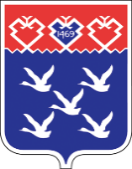 Чǎваш РеспубликиШупашкар хулиндепутатсен ПухăвĕЙЫШĂНУ